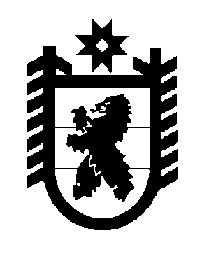 Российская Федерация Республика Карелия    ПРАВИТЕЛЬСТВО РЕСПУБЛИКИ КАРЕЛИЯПОСТАНОВЛЕНИЕот  19 июня 2017 года № 206-Пг. Петрозаводск       О внесении изменения в постановление Правительства 
Республики Карелия от 6 марта 2013 года № 79-ППравительство Республики Карелия п о с т а н о в л я е т:Внести в подпункт 3 пункта 1 постановления Правительства Республики Карелия от 6 марта 2013 года № 79-П «О дополнительных мероприятиях в области содействия занятости населения» (Собрание законодательства Республики Карелия, 2013, № 3, ст. 433; 2014, № 5, ст. 784; 2016, № 3, ст. 520; Официальный интернет-портал правовой информации (www.pravo.gov.ru), 17 февраля 2017 года, № 1000201702170007) изменение, дополнив абзацами следующего содержания:«Государственным учреждениям Республики Карелия и бюджетам муниципальных образований средства бюджета Республики Карелия на реализацию мероприятия по содействию трудоустройству незанятых инвалидов предоставляются в следующих размерах:на частичное возмещение расходов работодателям на выплату заработной платы участникам дополнительных мероприятий, трудоустроенным по направлению органов службы занятости, – в размере, не превышающем одного установленного федеральным законодательством минимального размера оплаты труда, увеличенного на районный коэффициент и страховые взносы в государственные внебюджетные фонды, на одного участника мероприятий в месяц в течение периода, не превышающего трех месяцев с момента заключения трудового договора между работодателем и участником мероприятия;на возмещение затрат работодателей на оборудование (оснащение) рабочих мест для трудоустройства незанятых инвалидов (затрат работодателя на осуществление дополнительных мер по организации труда незанятого инвалида на постоянном рабочем месте (в том числе специальном) с учетом индивидуальных возможностей инвалида, указанных в его индивидуальной программе реабилитации или абилитации, в том числе на приобретение, монтаж и установку оборудования (программного обеспечения, технических приспособлений, мебели, средств для создания благоприятных климатических условий работы, иного оборудования), адаптацию основного и вспомогательного оборудования, техническое и организационное оснащение рабочего места, а также затрат на обеспечение самостоятельного и безопасного доступа инвалида к рабочему месту) – в размере 100 тысяч рублей за одно оборудованное (оснащенное) рабочее место.».Временно исполняющий обязанности
Главы Республики Карелия                                                      А.О. Парфенчиков